WiTS Strategy Council Quarterly MeetingTuesday, May 26, 20201:30pm- 3:00pmWebEx OnlyAttendees:WelcomeOur last meeting was back in December. We hope everyone is doing well and staying safe!Ice Breaker- SlidoIn one word, describe how you are feeling right now- considering the pandemic.What We’ve Completed Since Last WiSC MeetingCompleted enhancements/modificationsMieshia presented a quick visual recap of all WiTS modifications and enhancements from January 2020 through May 2020 (included in PPT presentation).POP AwardsKim shared the date for the POP IC Webform launch as well as POP Awards IC trainings, noting that the NIAID interconnection will be updated in July. ICs are encouraged to utilize the webform this awards season in order to provide feedback that can be taken into consideration for future POP Awards Releases. What We Are Working OnProviding WiTS Data in People Insights (PI)We support the use of PI for data visualization needs. If you’d like your data summarized or visualized, then we can work with the PI team to make your data available in PI. After reaching out to your PICA representative for guidance and identifying the WiTS report(s) you’d like to see, submit a HRSS request detailing the report name, parameters and how often you’d like to have the report refreshing in PI. User Guide updates and conversion to webpagesThe WiTS Project Team is currently having user guides converted to webpages and hopes to have some updated and more effective guides for you! What’s Next?Status Report RevampThe Status Report now includes award action initiated since Monday, May 11th via the new WiTS Awards Workflow. Please be mindful that some WiTS numbers will be duplicated in the report view because each nominee in a group award is displayed in a second row. Adding to the Status report adds a strain to the time it takes to generate the report, so the WiTS Project Team will be re-evaluating how the Status report is structured- going to Revamp it!RemindersHRSA ReminderWe want to maintain system security and ensure we have adequate WiTS licenses available for users so we want to encourage WiSC members to take action upon reviewing the HRSA quarterly report. Please be immediate with access modifications and deletions requests and reach out to any of us if assistance is needed. WiTS Overview SessionsIf there is a newbie on your team or you are new to WiTS yourself, we encourage you to request an overview session by submitting a HRSS request. We’ll set up a meeting with you to provide a proper introduction to the system.  WiTS Features Reminders (visuals included in the PPT presentation)How to Reassign & Forward ActionsRecap of how Color Category and Action Email Reminders workOpening Actions Outside of your Worklist- how and why you might need toHow to Submit Feedback to the WiTS Project TeamDiscussion/SlidoThe following Polls were presented via Slido.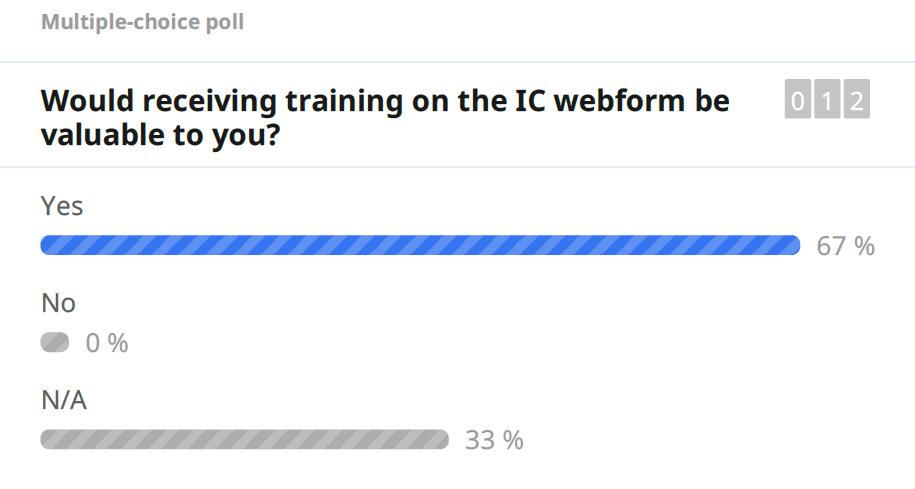 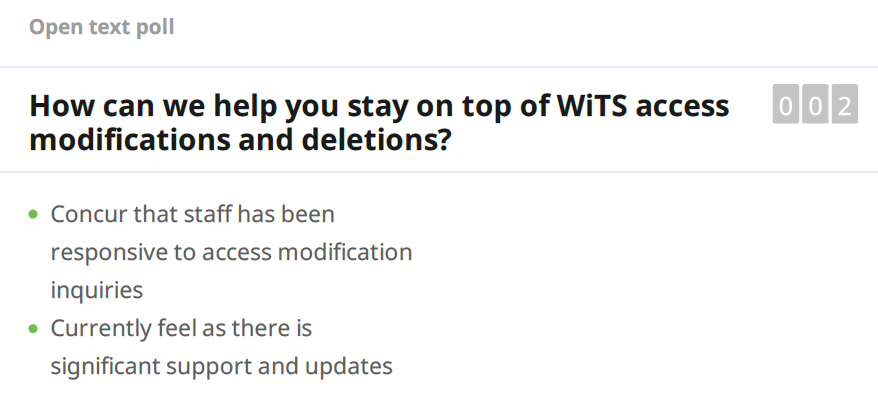 Christine Van BemmelCarol LammeringShauntell EmbrackRobin TurleyBrittany WilliamsLaVonne WashingtonShima DaneshpourFatun HersiFran McDonnellDarnesia RossErica LaffertyEsther WeissJemma RobinsonChelsea DayMelisa MillerKaren HarrisCaviaunce PhillipsMegan McWilliamsSara ValenzuelaJeff MiddlebrooksLeia ButlerAurelie Eggert